Затверджую»                                   Заступник міського голови з питань сім’ї, молоді та спорту 			К.М. Лобойченко____________2018 р.П О Л О Ж Е Н Н Япро проведення   Кубку Харківської міської ради з футзалу м. Харків – 2018І. МЕТА ПРОВЕДЕННЯ•    Популяризація футболу серед мешканців м. Харкова;•    Широке  залучення  всіх верств населення  м. Харкова  до  систематичних занять фізичною культурою та спортом, зміцнення здоров'я;•    Виховання   підростаючого   покоління   на  славних   спортивних традиціях м. Харкова;•    Підвищення   спортивної   майстерності   та   виявлення   здібних футболістів;•    Раціональне проведення дозвілля дітей у період зимових шкільних канікул;ІІ. ТЕРМІН І МІСЦЕ ПРОВЕДЕННЯ       Матчі турніру проводяться у спортивних залах міста Харкова з                   25 листопада 2018 року по 20 січня 2019 року, згідно з календарем проведення ігор, затвердженим  Федерацією футболу м. Харкова (далі ФФМХ) та  узгодженого з Управлінням з питань фізичної культури та спорту Департаменту у справах сім’ї, молоді та спорту Харківської міської ради ( далі Управління)ІІІ. КЕРІВНИЦТВО ТУРНІРУ3.1. Загальне керівництво турніром здійснює Управління спільно зФФМХ.3.2. Безпосереднє проведення турніру покладається на комітет дитячо-юнацького футболу ФФМХ та ХОАФ / далі Комітет / та головну суддівську колегію;IV. УЧАСНИКИ ТА УМОВИ ПРОВЕДЕННЯ ТУРНІРУ       4.1. Турнір проводиться серед команд  ДЮСЗ, ДЮФК,спортивних клубів, загальноосвітніх закладів,  клубів за місцем проживання  міста Харкова та Харківської області серед гравців 2007-2009 років народження (в трьох вікових групах).4.2.  Умови проведення змагань: Склад команди - 15 гравців та один тренер-представник.  Заявки на участь у турнірі ( стандартного зразку у електронному та печатному вигляді) подаються до Комітету за адресою:  м. Харків, вул. Маршала Бажанова 17.  Дозаявки та переходи гравців протягом турніру не дозволяються. Турнір проводиться згідно з Правилами гри у футзал у 2 етапи; Гра складається з двох таймів по 20 хв. кожний (перерва 5 хв.)У випадку нічийного результату у фінальній частині турніру, для виявлення  переможця призначається серія післяматчевих 6-метрових ударів, які пробиваються відповідно до вимог Правил гри у футзал.При абсолютній рівності цих показників місця команд визначає жереб.У змаганнях приймають участь команди, які зареєстровані у ЕБД ФФУ;V. НАГОРОДЖЕННЯ5.1. Команди, які посіли призові місця, нагороджуються Кубками, дипломами  та пам’ятними призами Харківської міської ради.5.2. Учасники - переможці та призери турніру нагороджуються медалями та дипломами Харківської міської ради.5.3. Кращі гравці нагороджуються дипломами та пам’ятними призами.VI. ФІНАНСУВАННЯВитрати на організацію і проведення турніру за рахунок:Оплата харчування суддів та інших учасників змагань, придбання нагородної атрибутики та пам’ятних призів, надання послуг спортспоруд,  організації та проведення урочистої церемонії закриття змагань та нагородження переможців  - за рахунок управління з питань фізичної культури та спорту Департаменту у справах сім’ї, молоді та спорту  Харківської міської ради;часткова фінансова підтримка – за рахунок Федерації футболу          м. Харкова та Харківської обласної асоціації футзалу;Заступник директора Департаменту –                 Виконавчий директорначальник управління                                            Федерації футболу                               з питань фізичної культури                                    м. Харкова                             та спорту                                                                          Харківської міської ради 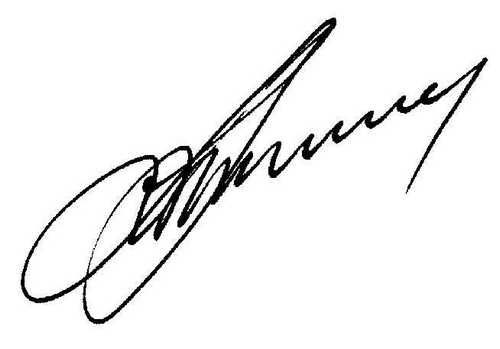 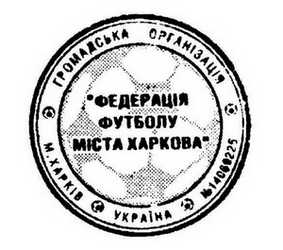 ____________К. М. Курашов                                                           О. Ю. Тюрін